Statut Řídícího výboru Místního akčního plánu rozvoje vzdělávání pro území Blovicka a Přešticka 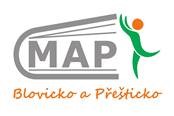 PreambulePro implementaci Evropských strukturálních a investičních fondů jsou uplatňovány principy územní dimenze. Územní dimenzí je rozuměno zacílení intervencí Evropských strukturálních a investičních fondů (dále jen „ESIF“) do specifických typů území České republiky (dále jen „ČR“) v souladu s Národním dokumentem k územní dimenzi. Územní dimenze bude naplňována dvěma způsoby, buď individuálními projekty prostřednictvím výzev zacílených na konkrétní typy území, nebo integrovanými projekty v rámci realizace integrovaných nástrojů. Integrované územní investice budou zřízeny v případech, ve kterých urbánní či jiná územní strategie vyžaduje integrovaný přístup.V oblasti vzdělávání se bude jednat především o Operační program Výzkum, vývoj a vzdělávání (dále jen „OP VVV“) a Integrovaný regionální operační program (dále jen „IROP“). Výzva v Prioritní ose č. 3 OP VVV je zacílena na vytvoření Místních akčních plánů rozvoje vzdělávání (dále jen „MAP“). MAP je součástí tzv. akce KLIMA, která je soustavou aktivit jdoucích napříč všemi specifickými cíli Prioritní osy č. 3 OP VVV. Klima je akronym shrnující podstatné složky kvality škol – Kultura učení, Leadership, Inkluze, Metodická podpora učitele (Mentoring), Aktivizující formy učení. Pro realizaci MAP v období 2022-23 bylo jako území dopadu zvoleno území: ORP Přeštice: Bolkov, Borovy, Buková, Čižice, Dolce, Dolní Lukavice, Horní Lukavice, Horšice, Chlumčany, Kbel, Lužany, Merklín, Nebílovy, Netunice, Nezdice, Oplot, Otěšice, Předenice, Přeštice, Příchovice, Ptenín, Radkovice, Roupov, Řenče, Skašov, Soběkury, Štěnovice, Týniště, Útušice, Vlčí.ORP Blovice: Blovice, Drahkov, Chlum, Chocenice, Jarov, Letiny, Louňová, Milínov, Seč, Střížovice, Únětice, Vlčtejn, Zdemyslice, Žákava, Ždírec.Spolupráce v území je základem pro vytváření MAP, proto realizátor projektu dokládá existenci Řídícího výboru. Složení Řídícího výboru (dále jen „ŘV“) reprezentativně odpovídá složení partnerství MAP. Obsahem spolupráce partnerů je společná tvorba, koordinace, organizace, řízení, monitorování a vyhodnocování plánu. Partnerství je založeno na sdílené odpovědnosti a na demokratických principech rozhodování. Dne 1.6. 2022 začala realizace projektu OP VVV pod názvem Místní akční plán rozvoje vzdělávání III Blovice a Přeštice CZ.02.3.68/0.0/0.0/20_082/0022986. Nositelem projektu je MAS Aktivios, z.s. Tento projekt navazuje na projekt Místní akční plán rozvoje vzdělávání II Blovice a Přeštice realizovaný v období 1. 6. 2018 – 31. 5. 2022. Článek 1Působnost ŘVRole ŘV je přímo spjatá s procesem plánování, tvorbou a schvalováním MAP. ŘV je hlavním pracovním orgánem partnerství MAP. Je tvořen zástupci klíčových aktérů ovlivňujících oblast vzdělávání na území MAP.  Partnerství MAP může vytvářet další organizační prvky (pracovní skupiny, apod.). ŘV bude zejména:projednávat podklady a návrhy k přípravě, realizaci a evaluaci MAP;zprostředkovávat přenos informací v území;schvalovat Strategický rámec MAP.Článek 2Složení ŘVŘV je složen ze zástupců klíčových aktérů ovlivňujících oblast vzdělávání na území MAP, kteří budou pracovat po dobu realizace projektu. Postupy MAP definují povinné zástupce v ŘV. Další zástupci dle návrhu dalších členů ŘV podléhají schválení ŘV. ŘV je složen ze zástupců následujících aktérů:Změna nominace člena či přijetí nového člena ŘV MAP je možná na základě písemného návrhu dané instituce nebo člena řídícího výboru doručeného realizačnímu týmu, který vede a aktualizuje seznam členů ŘV MAP. O novém členovi rozhoduje ŘV na nejbližším jednání ŘV MAP. V případě, kdy se člen ŘV MAP nezúčastní tří po sobě následujících jednání či písemného projednávání, může realizační tým vyzvat danou instituci k vyjádření zájmu o účast v ŘV a v případě trvajícího zájmu k jmenování jiného zástupce do jednoho měsíce. Členství v ŘV lze ukončit v případě hrubého porušení statutu či jednacího řádu odsouhlasením nadpoloviční většiny všech členů. Článek 3Organizace ŘVŘídící výbor si volí svého předsedu a místopředsedu a definuje si vlastní postupy rozhodování.Předseda ŘV bude zvolen na 1. jednání  ŘV.Místopředseda ŘV bude zvolen na 1. jednání ŘV.V případě rezignace nebo ukončení členství předsedy či mísopředsedy ŘV bude na nejbližším jednání ŘV zvolen nový předseda, resp. místopředseda.ŘV na svém prvním jednání projedná Statut a Jednací řád.  ŘV může k řešení problematiky přizvat na své jednání fyzické osoby, které nejsou členy ŘV, ale jsou odborníky na vybranou problematiku. Přizvané osoby nemají hlasovací právo.Pro vedení debaty a zpracování priorit v jednotlivých tématech může ŘV vytvořit pracovní skupiny za účasti odborníků dle příslušného tématu.Článek 4Rozhodování ŘVŘV je schopen projednat stanoviska za účasti nadpoloviční většiny všech členů s hlasovacím právem.Stanoviska ŘV jsou přijímána na základě konsensu. Pokud se nepodaří  dospět k rozhodnutí konsensuálním způsobem, je nástrojem pro přijetí hlasování.Rozhodování ŘV blíže stanovuje Jednací řád ŘV.Článek 5Předseda a místopředseda ŘVPředseda ŘV:odpovídá za činnost ŘV a pravidelně prostřednictvím realizačního týmu informuje členy o veškerých skutečnostech týkajících se působnosti ŘV;svolává jednání ŘV, navrhuje program a rozhoduje o zařazení bodů do programu jednání navržených členy ŘV;řídí jednání ŘV;zodpovídá za plnění stanovisek ŘV;schvaluje zápis ze jednání ŘV;odpovídá za dodržení Statutu  a Jednacího řádu ŘV.V případě nepřítomnosti předsedy ŘV vykonává jeho funkci místopředseda ŘV.Článek 6Realizační týmRealizační tým je odpovědný za realizaci projektu a jeho výstupy v souladu se žádostí o podporu. Realizační tým vede Hlavní manažer projektu.Realizační tým zajišťuje činnost  ŘV, případně dalších částí organizační struktury MAP. Článek 7Členové ŘVČlenové jsou povinni účastnit se jednání ŘV, aktivně se podílet na práci ŘV a plnit úkoly vyplývající z přijatých stanovisek.Členové mají právo zaslat připomínky k návrhu programu včetně návrhu nového bodu k pro dle článku 2, odst. 4 Jednacího řádu ŘV.Na základě písemné žádosti nejméně třetiny členů ŘV se svolá jednání ŘV  dle článku 2, odst. 2 Jednacího řádu.Členové mají právo předkládat ŘV návrhy k projednání.Členové mohou zasílat  připomínky k zápisu z jednání, na němž byli přítomni, dle článku 5, odst. 5 Jednacího řádu.Článek 8Jednací řádZpůsob  a rozhodování ŘV je upraven Jednacím řádem ŘV.Článek 9Závěrečná ustanoveníStatut projednává ŘV na svém prvním jednání. Nabývá účinnosti dnem podpisu předsedou ŘV.Změny Statutu podléhají schválení ŘV.V Přešticích dne 30.8. 2022  		…………………………………………………………                                                                    Mgr. Karel Naxera, předseda ŘV MAPČlenové ŘVZástupce realizátora projektu MAPZástupci zřizovatelů škol (včetně soukromých a církevních)Zástupci vedení škol Učitelé	Zástupci školních družin/klubůZástupci organizací neformálního vzdělávání a SVČZástupce ZUŠZástupce KAPZástupci rodičů Zástupce ITIZástupce NPIČRZástupce obcí-nezřizovatelů, které využívají školu/y v územíZástupci ORP 